Входная контрольная работа №1 Вариант 11.       Решите задачу:Брат и сестра вместе нашли 17 грибов. Брат нашел 9 грибов. Сколько грибов нашла сестра? 2.       Решите примеры, записывая их столбиком:48+27=                               92-65=58+12=                              17+74=52-27=                               24+15=3.       Решите уравнения:65-Х=58                            25+Х=394.       Сравните:3см 3мм … 50мм2дм 6см…5дм1ч … 50 мин5.      Начертите прямоугольник, у которого длина , а ширина на  короче. Обозначь фигуру буквами.6.       * Задача на смекалкуНа поле жила Мышка и ее мама Мышь. На обед Мышка съедала 16 зерен, а мама Мышь на 7 меньше, на ужин  15 зерен, а мама на 5 меньше. Сколько зерен  нужно мышкам  в день, если они не завтракают?Вариант 21.       Решите задачу:На одной машине в школьную столовую  привезли два больших шкафа и 4 маленьких , а на другой -5 больших шкафов. Сколько  всего шкафов привезли в школьную столовую?2.       Решите примеры, записывая их столбиком:83-53=                               90-18=28+41=                              27+73=84-59=                               51+24=3.       Решите уравнения:Х-14=50                            Х+17=294.       Сравните:6см 1мм…50мм               5м 8дм…3м                      1ч … 70 мин5.       Начертите прямоугольник, у которого длина , а ширина на  короче. Обозначь фигуру буквами.6.       * Задача на смекалкуЗайка -  Попрыгайка  и 2 лягушки – Квакушки весят столько же, сколько 2 Мышки-Норушки и одна Муха-Цокотуха. Кто тяжелее: мышка или лягушка?Контрольная работа №2Вариант 11.       Решите задачу:Маша  прочитала в первый день 14 страниц, а во второй – 12. После этого ей осталось прочитать 16 страниц. Сколько всего страниц в этой книге?2.       Решите задачу:Карандаш стоит 4 рубля. Сколько стоят 8 таких карандашей?3.       Решите примеры:(15-8) х 2=                                    92-56=(31-7) : 3=                                     29+36=15 : 3 х 2=                                     38+12=7 х 2 – 5=                                      84-40=4.       Сравните:48+13 … 14+49                           3+3+3+3 … 3+3+35.       Найдите периметр прямоугольника со сторонами  и ..6.       * Задача на смекалкуЗаполните пустые клетки так, чтобы сумма цифр по горизонтали , по вертикали и по диагонали была равна 15.Вариант 21.       Решите задачу:В первый день на пришкольном участке школьники окопали 16 деревьев, во второй – 14 деревьев. После этого им осталось окопать 12 деревьев. Сколько деревьев было нужно окопать школьникам?2.       Решите задачу:В пакете  мандарин. Сколько килограммов мандарин в 4 таких пакетах?3.       Решите примеры:(26-8) : 2=                                     77-28=(14-7) х 3=                                    36+16=18 : 6 х 9=                                     63+15=2 х 8 – 12=                                    83-30=4.       Сравните:47+12 … 47+15                           4+4+4 … 4+45.       Найдите периметр прямоугольника со сторонами    и .6.       * Задача на смекалкуКвадрат разделен на 9 клеток. В трех из них поставлены числа 1, 2, 3. Расставь в свободных клетках числа 4,5,6,7,8,9, так, чтобы  сумма чисел в каждом столбце и в каждой строке равнялась 15.Контрольная работа №3Вариант 11.       Решите задачу:В книге 56 страниц. Вася  читал каждый день по 8 страниц. За сколько дней Вася  прочитал  книгу?2.       Решите примеры:35 : 7 х 4=              12 : 3 х 9=32 : 4 х 5=              27 : 9 х 8=25 : 5 х 3=              16 : 2 х 6=3.       Обозначьте порядок действий и выполните вычисления:90 - 5 х6 + 29=                      5 х (72-69)=4.       Вставьте знак х или : так, чтобы записи были верными:6 * 3 * 9 = 185 * 5 * 1 = 255.       Начертите квадрат со стороной   . Найдите его периметр. Вариант 21.       Решите задачу:В книге 48 страниц. Валя читала каждый день по 8 страниц. За сколько дней Валя прочитает книгу?2.       Решите примеры, записывая их столбиком:24 : 3 х 4=                         45 : 9 х 4=32 : 4 х 2=                         16 : 8 х 5=42 : 6 х 2=                         21 : 3 х 2=3.       Обозначьте порядок действий и выполните вычисления:90 – 2 х 5 + 26=                6 х (54 – 49)=4.       Вставьте знак х или : так, чтобы записи были верными:12 * 3 * 9 = 367 * 7 * 1 = 145.       Начертите квадрат со стороной . Найдите его периметр. Контрольная работа №4Вариант 11.     Решите задачу:В театре  воспитанники детского сада заняли в партере 2 ряда по 7 мест и еще 15 мест на балконе. Сколько всего мест заняли воспитанники детского сада?2.      Решите примеры:72 - 56 : 8 =                                      46 + (50 - 13) =(36 + 6) : 7 =                                    24 : 4 х 9 =72 : 9 х 8 =                                       81 : 9 х 4 =3.     Составьте по два неравенства и равенства, используя выражения:5 х 3;    30-5;      6х8;     50-8.4.       Найдите площадь огорода прямоугольной формы, если длина 7м, а ширина 3м.5.       Вставьте числа так, чтобы записи были верными.27х3 = * х 3                     9 х * = 6 х 68 х 3 = 4 х *                     * : 3 = 10 : 56     * Задача на смекалкуПапа разделил 12 воздушных шариков  между сыном и его тремя друзьями поровну. Сколько шариков получил каждый мальчик?Вариант 21.       Решите задачу:Огромный зал освещает 7 люстр по 6 лампочек в каждой, да еще 8 лампочек над дверьми. Сколько всего лампочек освещает  зал?2.       Решите примеры:75 - 56 : 8 =                            72 : 9 х 5 =8 х (82-74) =                          49 : 7 х 3 =(45 + 9) : 9 =                          56 : 8 х 7 =3.     Составьте по два неравенства и равенства, используя выражения:7х3;      30-9;      3х7;       30+3.4.      Найдите площадь цветника прямоугольной  формы, если длина  6м, а ширина 3м.5.      Вставьте числа так, чтобы записи были верными:30   :5 = 24 : *                    6 х 4 = * х 3* : 8 = 12 : 2                      * х 3 = 9 х 26.     * Задача на смекалкуВера разложила 18 конфет поровну брату Ване и двум его друзьям.  Сколько конфет получилось у каждого? Контрольная работа №5 Вариант 11. Решите задачу:Юля собирает марки. Все марки  она наклеила в два альбома : в большой на 9 страниц приклеила  по 6 марок на каждую страницу и в маленький на 4 страницы по 3 марки на каждую. Сколько марок  у Юли?2. Решите задачуКурьер  доставил  63 розы и 9 гвоздик. Во сколько раз больше курьер доставил роз, чем гвоздик?                                         3. Выполните вычисления:6 х (6 : 3)=                        21х1=                                     3х8=49 : 7 х 8=                        0:5=                                        30:5=5 х (64 : 8) =                    16:16=                                     72:9=4. Выполните преобразования1м2 = … дм27 дм 3 см = … см45 мм = … см … мм5. Начерти квадрат со стороной 8 см. Найдите периметр и площадь. Разделите квадрат на четыре равные части, закрасьте одну четвертую часть.6. *На 10 рублей можно купить 3 пучка укропа. Сколько денег надо заплатить за 6 таких пучков укропа?Вариант 21. Решите задачу:      На приусадебном  участке бабушка посадила 4 грядки свеклы по 9 кустов на каждой грядке и 2 грядки перца по 7 кустов на каждой грядке. Сколько всего кустов овощей посадила бабушка  на этих грядках?2. Решите задачу:Даша  прочитала за лето 21 книгу, а Миша – 7 книг. Во сколько раз меньше прочитал Миша, чем Даша?3.   Выполните вычисления:4 х (16 : 2)=                      0х4=                                       56:7=48 : 6 х 5=                         0:1=                                        6х7=8 х (32 : 8)=                       5х1=                                        8х9=4. Выполните преобразования:1 дм2 = … см23см 5мм = … мм53 дм = …м …дм5. Начерти прямоугольник со сторонами 9см и 3 см. Найдите площадь и периметр. Разделите прямоугольник на 3 равные части, закрасьте одну третью часть.6*  На 10 рублей продавец продает 4 леденца. Сколько леденцов  можно купить на 20 рублей?Контрольная работа №6 Вариант 11. Решите задачу:В музей  привезли 32 картины  и повесили их в залы по 4 картины  в каждый зал. Экскурсовод уже провел экскурсию по 3 залам. Сколько еще залов осталось показать экскурсоводу?2. Найдите значение выражений:26+16х4=                    91:13х4=                   (86-30):8=21х3-17=                     60:15х9=                   36+42:3=                                            3. Решите уравнения:96 : Х = 24                          42 : Х = 63: 34. Сравните выражения:6 х 3 + 8 х 3 … (6 + 8) х 35 х 12 …5 х (10 + 2)5. Начерти квадрат со стороной 8 см. Найдите периметр и площадь. Вариант 21. Решите задачу:      63 конфеты разложили по коробкам, в каждую коробку положили  по 9 конфет. 6 коробок уже запечатали. Сколько коробок  еще осталось?2. Найдите значение выражений:7х7-5=                    56:14х19=                   72:18+78=32:4+43=                60:15х13=                   86-78:13=3.   Решите уравнения:Х : 15 = 3                                      75 : Х = 17 +84. Сравните выражения:(20 + 8) х 2 … 28 х 3(7 + 4) х 4 … 7 х 4 + 4 х 45. Начерти квадрат со стороной 2 см. Найдите площадь и периметр.                                                     Контрольная работа № 7Вариант 1 1. Реши задачу            В магазине 48 больших открыток и столько же маленьких.  Все открытки должны быть расставлены на 12 полках, поровну на каждую полку. Сколько открыток должно стоять на каждой полке?2. Выполните деление с остатком и проверь:70:5=                                       90:18=                         100:30=3. Найдите значение выражений57:3=                                       88:44=                         6х12=66:6=                                       72:12=                         36х3=4. Заполните пропуски:42=2х3х[ ]                                          12=2х3х[ ]70=2х[ ]х5                                          30=3х2х[ ]5. Не заполняя «окошки» числами, выпишите неверные равенства:52:4=[ ](ост.4)                        27:6=[ ](ост.3)                                    83:7=[ ](ост.9)6. * Выпиши  те числа, при делении которых на 4 остаток будет равен трем :7,18, 19, 21, 23, 3, 31, 39, 43.Вариант 21.  Реши задачу            В мастерской по пошиву костюмов 26 м. ткани. На сколько костюмов хватит этой ткани, если на каждый костюм расходуют по 4 м. ткани?2. Выполни деление с остатком и проверь:47:6=                                                   80:12=                         70:20=3. Найди значение выражений.55:5=                                       75:25=                         6х14=87:3=                                       52:13=                         32х2=4. Заполни пропуски48=2х3х[ ]                                                      18=2х3х[ ]60=2х[ ]х5                                                      40=3х2х[ ]       5. Не заполняя «окошки» числами, выпишите неверные равенства43:8=[ ](ост.8)                        31:7=[ ](ост.3)                                    62:5=[ ](ост.8)6. * Запиши не менее трех двузначных чисел, которые при делении на 8 дают остаток 6Контрольная работа № 8Вариант 1 1. Укажите порядок выполнения действий и найдите значение выражений:(32-16)х4=                              96-72:12+15=              6х8-9х4=(46-21)х3=                              7х(81: 9-7)=                45:15=2. Найдите частное и остаток:17:4                            20:3                            78:953:8                            43:8                            48:53. Решите задачу.В букете 24 белых  розы, а красных в 4 раза меньше, чем красных. На сколько красных роз меньше, чем белых?4. Вставьте в «окошки» числа так, чтобы равенства стали верными:[ ] м 12 см = 712 см                                 6 м 4 см = [ ] см650 см = [ ]м   [ ]см                                  200 см =   [ ] дм5. Длина прямоугольника равна 10 см, а ширина в 2 раза меньше. Найдите периметр и площадь этого прямоугольника.6*  Найди правило, по которому составлен ряд чисел, и запиши в нем еще по 3 числа. 99, 86, 73, 60, …, …, … .Вариант 2 1. Укажите порядок выполнения действий и найдите значение выражений:68+42 :7=                                78-19х2+34=                          9х8-6х7=(55-48)х8=                              5х(72:9-6)=                             64:16=2.Найдите частное и остаток:84:9                             44:6                             71:915:6                             63:8                             49:53. Решите задачу.В пакет положили 6 слив, а в сумку – в 4 раза больше, чем в пакет. На сколько больше слив положили в сумку, чем в пакет?4. Вставьте в «окошки» числа так, чтобы равенства стали верными:[ ] м16 см = 916 см                                  4 м 3 см = [ ] см370 см = [ ]м   [ ]см                                  700 см =   [ ] дм5. Длина прямоугольника равна 60 см, а ширина в 30 раз меньше. Найдите периметр и площадь этого прямоугольника.6 * Найди ошибку, допущенную при составлении ряда чисел. Исправь ее и запиши в этом ряду еще 4 числа.0, 6, 12, 18, 25, 30,… , … , … , … .Контрольная работа № 9Вариант 1 1. Решите задачу:На трех этажах гаража стояло 380 автомашин .На втором этаже  100 автомашин, на третьем- 60.Сколько автомашин стояло на первом этаже?2. Запишите число, состоящее:- из 3 сот. 4дес. 2ед.- из 7сот. и 5 дес.- из 4ед. первого разряда, 2ед. второго разряда и 3 ед. третьего разряда.3. Решите примеры, записывая в столбик:            354+160=                    810+140=            690-350=                     650-370=4. Вставьте в «окошки» подходящий знак действия:27 * 3 * 7 = 1727 * 3 * 7 = 1627 * 3 * 7 = 23 5.       Сравните и поставьте знаки сравнения.5ч … 200 мин                              81 х 3 … 19 х 34м 3дм … 5м 4дм                        677 +1 … 677 х 1Вариант 2 1. Решите задачу:В трех вагонах едут 385 пассажиров. В первом вагоне 134 пассажира, во втором 117. Сколько пассажиров в третьем вагоне? 2. Запишите число, состоящее:- из 3 сот. 1дес. 8ед.- из 6сот. и 2 дес.- из 7ед. первого разряда, 1ед. второго разряда и 5 ед. третьего разряда.3. Решите примеры, записывая в столбик:            735+117=                                638+79=            854-516=                                 136-98=4. Вставьте в «окошки» подходящий знак действия:27 * 3 * 7 = 627 * 3 * 7 = 3727 * 3 * 7 = 2 5.       Сравните и поставьте знаки сравнения.7ч … 500 мин                              78 х 4 … 87 х 49м 8дм … 8м 7дм                        159 - 1 … 159 : 1Контрольная работа № 10Вариант 1 1. Решите задачу:В парке посадили 3 ряда сосен по 23 дерева в каждом и 2 ряда берез по 14 в каждом ряду. Сколько всего деревьев посадили в парке?2. Сравните выражения:8х7 … 9х6                              3х6 … 8х354:9 … 49:7                            27:9 … 64:83. Выполните вычисления:36:3х5=                   92: (46:2)х2=                          270+320-200=54: (90:5)=              (620+20):8:10=                       360:6+780=4. Запишите числа в порядке возрастания:            320,   672, 270, 480, 762, 560, 627, 726, 260, 790.5. Геометрическая задача:Одна сторона прямоугольника равна 3 метра, а другая на 2 метра больше. Чему равна площадь прямоугольника?6. * Шнур 18 метров разрезали на 3 равные части по длине. Сколько разрезов пришлось сделать для этого?Вариант 2 1. Решите задачу:В саду посадили 4 ряда вишен по 25 деревьев и 3 ряда яблонь по 16 деревьев. Сколько всего деревьев посадили в саду?2. Сравните выражения:6х7 .. 9х4                                3х8 .. 2х948:6 … 54:9                            24:3 … 36:63. Выполните вычисления:80:16х2=                     84:(42:2)х3=                           750- (150-50):5=57:(76:4)=                   (120+180):2х5=                       490:7+590=4. Запишите числа в порядке убывания:            306, 520, 340, 331, 403, 201, 431, 215, 310, 413.5. Геометрическая задача:Длина прямоугольника равна 1дм 2см, а ширина в 2 раза меньше длины. Вычислите периметр этого прямоугольника и площадь.6. * Имеются 45 болтов и 36 гаек. Сколько пар болтов с гайками из них можно составить?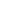         Муниципальное бюджетное общеобразовательное учреждение                          «Средняя общеобразовательная школа №9»                                                                                       Контрольные работы                                                 по математике 3 класспо программе начальных классов «Школа России»авторы:М.И.Моро.,М.А.Бантова.,Г.В.Бельтюкова                                                                    Учитель начальных классов                                                                    Локтионова Ольга Алексеевнаг. Инта2015 год                     Контрольные работы по программе начальных классов «Школа России» за 3 класс разработаны для закрепления знаний и умений выполнять вычислительные навыки, решать задачи, уравнения, развивать и закреплять логическое мышление. Целью этих работ является проверка усвоения изученного материала.`4 2 1 13 2